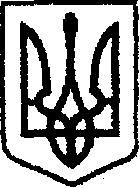 У К Р А Ї Н Ачернігівська обласна державна адміністраціяУПРАВЛІННЯ КАПІТАЛЬНОГО БУДІВНИЦТВАН А К А Звід 28.05.2020р.                                  Чернігів                                № 130Про тендерний комітетКеруючись Законом України «Про публічні закупівлі», у зв’язку з кадровими змінаминаказую:1. ВНЕСТИ зміни до п.2 наказу Управління від 08.01.2020 № 7 «Про тендерний комітет», затвердивши:1.1. ВИКЛЮЧЕННЯ зі складу тендерного комітету Управління капітального будівництва Чернігівської обласної державної адміністрації з 29.05.2020 Шурика Р.В.., начальника відділу організації будівництва та технічного нагляду.2. Контроль за виконанням наказу залишаю за собою. Начальник                                                                                   Богдан КРИВЕНКО